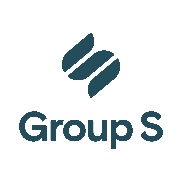 Bijlage bij de arbeidsovereenkomst wijziging arbeidsregime – gedeeltelijke werkhervatting wegens arbeidsongeschiktheidTussen: 
optredend als gevolmachtigde van de werkgever : 
straat:  nr.  
post nr.:  plaats: 
hierna “de werkgever” genoemd,En:  
straat:  nr.  
post nr.:  plaats : 
hierna “de werknemer” genoemd,WORDT HET VOLGENDE VASTGESTELDDe werknemer was volledig arbeidsongeschikt van  tot en met .(Schrappen wat niet past:) De werknemer heeft aan de werkgever gevraagd om het werk gedeeltelijk te hervatten. In het kader van de re-integratieprocedure zoals voorzien in de Codex over het welzijn op het werk, Boek I, Titel 4. – Maatregelen in verband met het gezondheidstoezicht op de werknemers, werd door de preventieadviseur-arbeidsgeneesheer beslist dat de werknemer tijdelijk arbeidsongeschikt is om het overeengekomen werk uit te voeren met de mogelijkheid om een ander of aangepast werk uit te voeren. In navolging van deze beslissing werd door de werkgever een re-integratieplan opgemaakt in overleg met de werknemer en de preventieadviseur-arbeidsgeneesheer. In het kader van de re-integratieprocedure zoals voorzien in de Codex over het welzijn op het werk, Boek I, Titel 4. – Maatregelen in verband met het gezondheidstoezicht op de werknemers, werd door de preventieadviseur-arbeidsgeneesheer beslist dat de werknemer definitief arbeidsongeschikt is om het overeengekomen werk uit te voeren met de mogelijkheid om een ander of aangepast werk uit te voeren. In navolging van deze beslissing werd door de werkgever een re-integratieplan opgemaakt in overleg met de werknemer en de preventieadviseur-arbeidsgeneesheer.WAARNA HET VOLGENDE WORDT OVEREENGEKOMEN:De partijen sluiten deze bijlage (in overeenstemming met het re-integratieplan opgemaakt door de werkgever en) in uitvoering van artikel 31/1 §3 van de wet van 3 juli 1978 betreffende de arbeidsovereenkomsten om de modaliteiten van het ander of aangepast werk naar aanleiding van de gedeeltelijke werkhervatting wegens arbeidsongeschiktheid vast te leggen.De werknemer wordt deeltijds aangeworven met een vaste arbeidsregeling van  uren per week.De werknemer wordt deeltijds aangeworven met een flexibele arbeidsregeling van  uren per week gemiddeld op een referteperiode van .Het werkrooster is variabel: zie bepalingen in het arbeidsreglement.Het werkrooster is vast : de te presteren uren zijn als volgt vastgesteld:Tijdens de geldigheidsduur van deze bijlage zal de werknemer de volgende functie uitoefenen:Het brutoloon van de werknemer is vastgesteld op  .De kandidaat geniet de volgende extralegale voordelen:Het loon waarop de kandidaat recht heeft, wordt betaald op de wijze en volgens de frequentie zoals bepaald door de wet van 12 april 1965 betreffende de bescherming van het loon der werknemers en zijn uitvoeringsbesluiten.(Schrappen wat niet past:) Voornoemde bepalingen treden in werking vanaf  en zijn geldig voor een bepaalde duur tot en met . Voornoemde bepalingen treden in werking vanaf  en zijn geldig voor een onbepaalde duur.De andere bepalingen van de bestaande arbeidsovereenkomst afgesloten op  die niet worden gewijzigd door de huidige bijlage, blijven van toepassing.Daarenboven wordt het volgende overeengekomen:Opgemaakt in tweevoud,
Opgesteld te , op Handtekening van de werknemer, (voorafgegaan door de eigenhandig geschreven vermelding “Gelezen en goedgekeurd”)Handtekening van de werkgever, (voorafgegaan door de eigenhandig geschreven vermelding “Gelezen en goedgekeurd”)MaandagvantotvantotDinsdagvantotvantotWoensdagvantotvantotDonderdagvantotvantotVrijdagvantotvantotZaterdagvantotvantotZondagvantotvantot